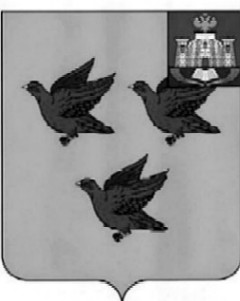 РОССИЙСКАЯ ФЕДЕРАЦИЯОРЛОВСКАЯ ОБЛАСТЬАДМИНИСТРАЦИЯ ГОРОДА ЛИВНЫПОСТАНОВЛЕНИЕ11 февраля 2019 года                                                                                    №    23            г. ЛивныО признании муниципальных нормативныхправовых актов администрации городаЛивны Орловской области утратившими силу     В целях актуализации  нормативной правовой  базы администрация города       п о с т а н о в л я е т:    1. Признать утратившими силу с 01 января 2019 года:    1) постановление администрации города от 28 мая 2018 года № 70 «О тарифах МУП «Комсервис» на сбор и транспортирование твердых коммунальных отходов от юридических лиц и индивидуальных предпринимателей»;    2) постановление администрации города от 28 мая 2018 года № 71 «О тарифах МУП «Комсервис» на сбор и транспортирование твердых коммунальных отходов от населения».    2. Признать утратившим силу постановление администрации города от 10 февраля 2009 года № 7 «Об утверждении Положения о Координационном совете при администрации города по потребительскому рынку и защите прав потребителей».    3.  Опубликовать настоящее постановление в газете «Ливенский вестник» и разместить на официальном сайте  администрации города в сети Интернет.    4. Контроль за исполнением настоящего постановления возложить на первого заместителя главы администрации города Л. И. Полунину.Глава города                                                                                     С.А. Трубицин